Revolution Slim Collection - innowacyjna paraPanie kochają legginsy. Dzięki swojej elastyczności i dopasowanemu fasonowi pozwala poczuć się komfortowo i wygodnie przez cały dzień. Doskonale sprawdza się również na siłowni, jako piżama oraz, w wydaniu eleganckim - w towarzystwie dłuższego swetra lub lekkiej sukienki.Revolution - seria najlepsza do ćwiczeńNiestety, ze względu na swoją lekkość i półprzezroczystość, akcesoria tego typu mają tendencję do szybkiego niszczenia, więc, nierzadko, musimy zaopatrzyć się w nową parę już po tygodniu. Na szczęście model firmy Revolution - Slim Collection przeznaczone są do zadań specjalnych. Przygotowane dla tych, którzy uwielbiają aktywność sportową i pragną poczuć się wygodnie i pewnie w każdej sytuacji. Model nie posiada typowych dla innych par przeszyć szwowych. Należy traktować je raczej jako parę wygodnych biodrówek niż cienkie spodnie dresowe (za które zwykle uważamy legginsy).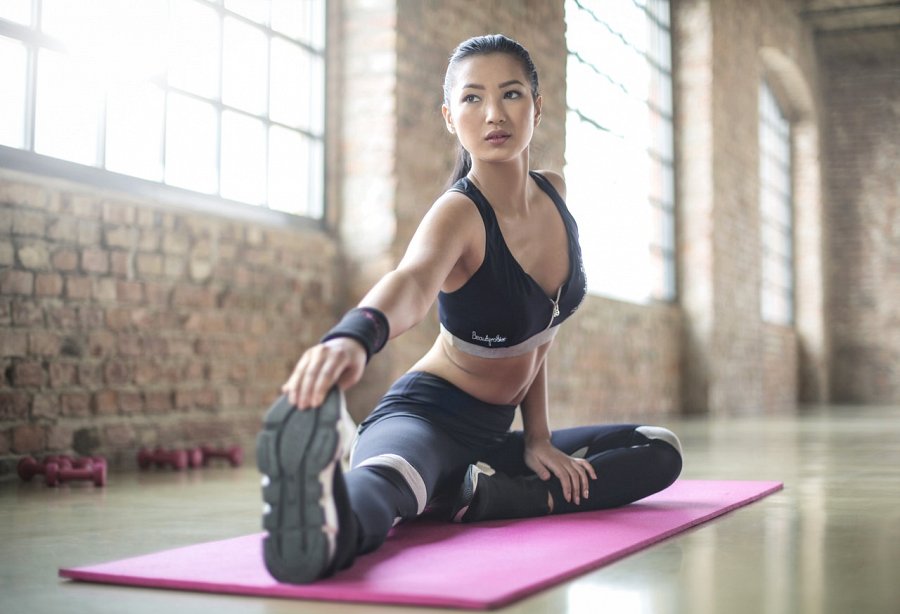 Slim Collection - w trosce o Twoją sylwetkęCo ciekawe, w modelu zastosowano również podobne zdobnictwo, co w przypadku klasycznej pary dżinsów. Imitacja kieszeni na przodzie i niewielkie kieszonki z tyłu doskonale sprawdzi się podczas spacerów, joggingu i na siłowni. Zmieścisz w niej niewielki kluczyk lub chusteczkę, która z pewnością przyda się podczas ćwiczeń. Revolution Slim Collection uszyte są z Poliamidu, i Lycry. Co ciekawe, zastosowane wewnątrz mikrokapsułki mogą pomóc w utrzymaniu właściwej sylwetki i zapobiegną powstawaniu cellulitu.